OWOSSO HIGH SCHOOL
BOYS VARSITY TENNISOwosso High School Boys Varsity Tennis falls to Fenton High School 8-0Thursday, September 14, 2017
4:00 PM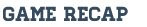 Singles

1 Gerritt Springsdorf 12 Gabe Hand F 6 6 1 

2 Braxton Hay 11 Baylor Hamilton F 6 0 6 2

3 Mitchell Goward 11 Connnor Griffin F 6 0 6 1

4 Dustin Taphouse 12 Delaney Hope F 6 0 6 1


Doubles
1 Anna Raffaelli 12 Parker Trecha F 6 1 7 
Jordan Klapko 12 Ethan Gutziet 
2 Arthur Lavigne 12 Logan Scarberry F 6 2 6 0
Wyatt Leland 9 Trevor Bloss 
3 Cole Vallie 11 Jack Gundry F 6 0 6 1
Daniel Hood 12 Bradley Trecha 
4 Anna Salsbury 10 Garrett Bloss F 6 0 6 0
Jena Weber 10 Blake Wheaton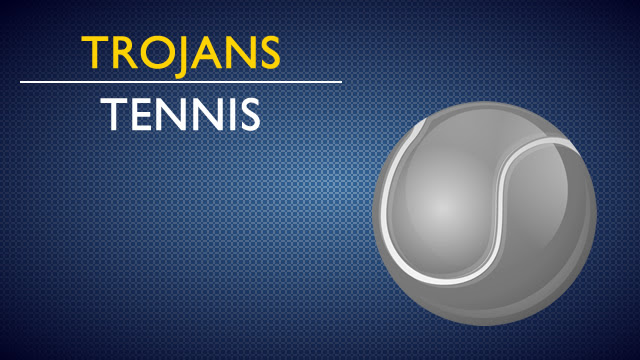 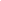 